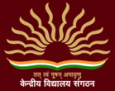 पीएम श्री केन्द्रीय विद्यालय के. रि. पु. ब. अमेरीगोग                                       PM SHRI KENDRIYA VIDYALAYA CRPF AMERIGOG	                                पंजीकरण संख्या / REG. NO.		क्र. स./S. No.	सत्र / Session – 2024-25पंजीकरण के लिए कक्षा / Registration for class . . . . . . . . . . . . . . . . . . . . . . . . . . . . . . . 1. विद्यार्थी का पूरा नाम (स्पष्ट शब्दों में) …………………………………………………………………………………………….Name of child in full (In Capital letters) . . . . . . . . . . . . . . . . . . . . . . . . . . . . . . . . . . . . . . . . . . . . . . . . . . . . . . . . . . . . . . . . . . . . . . . . .लिंग/Sex – पुरुष/Male 	स्त्री/Female 		ट्रांसजेंडर/Transgender 2. जन्म-तिथि (अंकोमें) / Date of Birth (in figures)	  दिन/Day	                 माह/Month	                      वर्ष/Yearशब्दोंमें/In words . . . . . . . . . . . . . . . . . . . . . . . . . . . . . . . . . . . . . . . . . . . . . . . . . . . . . . . . . . . . . . . . . . . . . . . . . . . . . . . . . . . . . . . . . . . . . . .  31/03/2024 तकआयु/Age as on 31/03/2024	     वर्ष/Year	                      माह/Month	                          दिन/Day3. बच्चे का रक्त समूह (RH फैक्टर सहित)    Blood Group of the child (with Rh factor)4. बच्चे की श्रेणी / Category to which child belongsयदि बच्चा अनुसूचित जाति / अनुसूचित जनजाति / ओ.बी.सी. (अन्यपिछड़ेवर्ग) / आर्थिकरूपसेकमजोर / बी.पी.एल. /विशेष आवश्यकता वाले बच्चे/इकलौती कन्या श्रेणी संबंधित है तोकृपयासंबंधित प्रमाण-पत्र संलग्न करे |If the child belongs to SC/ST/OBC/EWS/BPL/CwSN/SGC Category, then please attach relevant certificate.5. माता-पिताकाविवरण / Details of Mother and Father* विद्यालाय से आवास की दूरी/दूरी के लिए माता-पिता / अभिभावक काशपथ-पत्र मान्य है| आवास प्रमाण-पत्र देना आवश्यक है|   Distance of Residence from Vidyalaya. Undertaking from parents is acceptable for distance. Proof of Residence is compulsory.** 31/03/2024 तक पिछले सात वर्ष में स्थानान्तरणों कीसंख्या / No. of transfers during last 7 years as on 31/3/2024.1. केंद्रीय सरकार / Central Govt.2. केंद्रीय सरकार के स्वायतसंस्थान / Autonomous bodies of Central Govt.3. राज्य सरकार / State Gov.  4. राज्य सरकार के स्वायतसंस्थान / Autonomous bodies of State Govt.    5. अन्य / Othersमैं यह प्रमाणि तकरता/करती हूँ कि उपर्युक्त प्रविष्टियाँ मेरी जानकारी में सत्यहैं|I certify that the above entries are true to the best of my knowledge.				माता/पिता/अभिभावककेहस्ताक्षर				Signature of Mother/Father/Guardianदिनांक / Date . . . . . . . . . . . . . . . . . . . . . 		               	पूरानाम / Full Name . . . . . . . . . . . . . . . …… सेवाप्रमाण-पत्र / Service Certificate(केंद्रीयसरकार / Central Govt.)प्रमाणित किया जाता है कि श्री/श्रीमती . . . . . . . . . . . . . . . . . . . . . . . . . . . . . . . . . . . . . . . . . . . . . . . . . . . . . . . . . . . . . . . . . . . . कार्यालय / मंत्रालय........................................................................में	 नियमित कर्मचारी के रूप में कार्यरत हैं| वह रक्षासेवा/केंद्रीय रिज़र्व पुलिस बल/सीमा सुरक्षा बल/एन.एस.जी./एस.पी.जी./सी.आई.एस.एफ./केंद्रीय सरकार स्वायतसंस्था अथवा सार्वजनिक क्षेत्र के उपक्रम जो पूर्णयाआंशिक रूप से केंद्र सरकार सेवित्त-पोषितहैं /के नियमित कर्मचारी हैं तथा उनकी सेवा अस्थानांतरणीय हैं /पूर्ण भारत में कहीं भी स्थानांतरणीय हैं |Certified that Shri/Smt. . . . . . . . . . . . . . . . . . . . . . . . . . . . . . . . . . . . . . . . . . . . . . . . . . . . . . . . . . . . . . .  is working as regular employee in the office/Ministry of . . . . . . . . . . . . . . . . . . . . . . . . . . . . . . . . . . . . . . . . . . . . . . . . . .  He/She is a regular employee of Defense Service/CRPF/BSF/NSG/SPG/CISF/Central Govt. Autonomous Body/Public Sector Undertaking fully financed/Partially financed by Central Govt. and his/her services are non-transferable/transferable anywhere in India.			           	कार्यालयअध्यक्षकेहस्ताक्षर                                                                                                                                                                     (नाम, पदऔरकार्यालयकीमोहरसहित)स्थान/Place _________________________			                                                                                                                                                                                                                 Signature of Head of the Office						दिनांक/Date ________________________		                     	(With Name, Designation and Office Stamp)कार्यालय का पूर्ण पता एवं दूरभाष संख्या    ______________________________________________________________________________Complete address and Telephone No. of office __________________________________________________________________________सेवाप्रमाण-पत्र / Service Certificate(राज्यसरकार / State Govt.)प्रमाणित किया जाता है कि श्री/श्रीमती . . . . . . . . . . . . . . . . . . . . . . . . . . . . . . . . . . .     . . . . . . . . . . . . . . . . . . . .कार्यालाय / मंत्रालय.................................................................में नियमित कर्मचारी के रूप में कार्यरत हैं| तथा उनकी सेवा अस्थानांतरणीय है / पूर्ण राज्य में कहीं भी स्थानांतरणीय है |Certified that Shri/Smt . . . . . . . . . . . . . . . . . . . . . . . . . . . . . . . . . . . . . . . . . . . . . . . . . . . . . . . . .  is permanently working in the office/Ministry of . . . . . . . . . . . . . . . . . . . . . . . . . and his/her services are non-transferable/transferable anywhere in State.                                                                                                                                                                                कार्यालय अध्यक्ष के हस्ताक्षर			(नाम, पदऔरकार्यालयकीमोहरसहित)स्थान/Place _________________________			                                             Signature of Head of the Office						दिनांक/Date ________________________			                     (With Name, Designation and Office Stamp)कार्यालय का पूर्ण पता एवं दूरभाष संख्या    ______________________________________________________________________________Complete address and Telephone No. of office __________________________________________________________________________स्थानांतरण संख्या प्रमाण-पत्र / CERTIFICATE OF NUMBER OF TRANSFERSमैं ________________________________ (नाम) ____________________________ (रैंक/पद नाम) ____________________________________ (कार्यालय) एत द्वारा प्रमाणित करता/करती हूँ कि पिछले सात साल(31/03/2024)तक मैं एक स्थान से दूसरे स्थान पर मेरे _________________________ (अंको व शब्दों में) स्थानांतरण हुए जिनका विवरण नीचे दिया गयाहै-I, _______________________________ (Name) _________________________ (rank/designation) of _______________________ (office), do hereby certify that during the past 7 years (up to 31/03/2024) I have been transferred _____________________________ times (in figures & in words) from one station to another, the details of which are given as under:-मैं जानता/जानती हूँ कि यदि उपरोक्त तथ्य गलत पाएगए तो मेरा बच्चा केन्द्रीय विद्यालय में प्रवेश के लिए अयोग्य हो जायेगा |I know that if the above-mentioned facts are found incorrect, my child will be disqualified for admission in Kendriya Vidyalaya.			माता/पिता/अभिभावककेहस्ताक्षरSignature of Parentप्रति हस्ताक्षर / Counter signatureमैं __________________________________________ (नाम) ____________________ (रैंक/पदनाम) __________________ (कार्यालय), एत द्वारा प्रमाणित करता हूँ कि उपरोक्त विवरण को कार्यालय–आलेखों से जाँच लिया गया है वसही पाया गया है|I, ____________________________________________ (name) ___________________ (rank/designation) of _______________________ (unit/department) hereby certify that the particulars given in above have been authenticated by the records held in the office and found correct.				कार्यालयअध्यक्षकेहस्ताक्षर			(नाम, पदऔरकार्यालयकीमोहरसहित)स्थान/Place _________________________			                                                Signature of Head of the Office दिनांक/Date  ________________________		                     	(With Name, Designation and Office Stamp)कार्यालय का पूर्ण पता एवं दूरभाष संख्या    ______________________________________________________________________________Complete address and Telephone No. of office __________________________________________________________________________टिपण्णी / Note -    एक स्थान पर ठहरने की अवधि कम से कम छह मास होनी चाहिए|                                  Minimum period of posting/stay at a place should be minimum six months.	सेवा-कालीनमृत्युप्रमाण-पत्र / DIED IN HARNESS CERTIFICATE(केवल केंद्रीय सरकार के कर्मचारियों के लिए / ONLY FOR Central Govt. Employees)प्रमाणित किया जाता है कि कुमार/कुमारी_____________________________________________स्वर्गीय श्री/श्रीमती_______________________________ के पुत्र/पुत्री हैं जो __________________________________ (कार्यालय/विभाग) में नियमित रूप से सेवारत थे/थी और उनका देहावसान सेवाकाल की अवधि में दिनांक_____________________को हो गया था |Certified that Master/Miss _______________________________________________________________ is the son/daughter of Late Sh./Smt. ________________________________________________ who was regular employee of ________________________ (Office/Department) and he/she died in harness (while in service) on __________________________ (date).				कार्यालय अध्यक्ष के हस्ताक्षर			(नाम, पद औरकार्यालय की मोहर सहित)स्थान/Place _________________________		                                                	Signature of Head of the Office दिनांक/Date ________________________		                     	(With Name, Designation and Office Stamp)कार्यालय का पूर्ण पता एवं दूरभाष संख्या    ______________________________________________________________________________Complete address and Telephone No. of office __________________________________________________________________________FOR OFFICE USE ONLYCHECKLISTAdmission I/C____________________________________________________________________________________________________________________________________________क्र.सं. / Sr.No.	पावती / Acknowledgement	सत्र / Session – 2024-25पंजीकरण संख्या / Registration No.  ________________________________श्री/श्रीमती____________________________________________ से उनके पुत्र/पुत्री ___________________________का कक्षा ______________में प्रवेश हेतु पंजीकरण के लिए आवेदन प्राप्त किया|Received an application from Shri/Smt_____________________________________________________________________________________for registration of her/his son/daughter ________________________________________________  for admission to class __________________	                                                                                                                                                                                             प्राचार्य / Principalदिनांक / Date ______________________			                                                                           PM SHRI KV CRPF AMERIGOGGeneralसामान्यSCअनु. जातिSTअनु. जनजातिOBCओ.बी.सी.OBCNCLओ.बी.सी. नॉनक्रीमीलेयरEWSआर्थिकरूपसेकमजोरवर्गBPLबी.पी.एल.CwSNविशेष आवश्यकता वाले बच्चे      SGCइकलौती कन्याक्र.सं.विवरण  / Detailsमाता / Motherपिता / Father1नाम(स्पष्टशब्दोंमें) / Name (In capital letters)2.राष्ट्रीयता / Nationality3.व्यवसाय / Occupation4.कार्यालयकानाम,पूरापताName of Office and full address5.कार्यालयकादूरभाष / Office Telephone number6.पूर्णआवासीयपता(प्रमाणसहित)Full residential address (with proof)7.आवासीयदूरभाष / Residential Mobile/Telephone No.8.विद्यालयसेआवासकीदूरी(कि.मी.)Distance from KV (In km) *9.मूलवेतन / Basic Pay10.स्थानान्तरणोंकीसंख्याNo. of Transfers **11.माता-पिताकीश्रेणीCategory of the Parent ||12.कर्मचारीकोड / Employee Codeक्र.सं.Sr.No.कार्यालय / यूनिटOffice / Unitस्थानPlaceरैंक/पदनामRank/DesignationदिनांकDateदिनांकDateठहरने की अवधिPeriod of stayआदेशसंख्याOrder No.क्र.सं.Sr.No.कार्यालय / यूनिटOffice / Unitस्थानPlaceरैंक/पदनामRank/Designationसे Fromतक Toठहरने की अवधिPeriod of stayआदेशसंख्याOrder No.1.2.3.4.5.6.7.S.No.DescriptionAttached or NotRemarks1.Date of Birth Certificate issued by competent authority as per KVS Admission guidelines 2024-25. 2.Service Certificate in prescribed format (For Govt. Employees only)3.No. Of transfers during the last 7 years (as on 31.03.24) in prescribed format.4.Proof of residence5.Distance declaration from residence to KV6.Social category certificate (if applicable)7.EWS/BPL certificate (if applicable)8.CwSN certificate (if applicable)9.Recent color photograph (passport size)